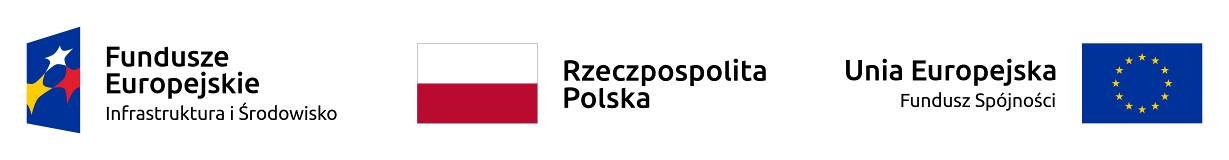 Załącznik nr 1 do zapytania ofertowegoFormularz ofertyWYKONAWCA  - ...............................................................................................................................................................................................................................................................Adres do korespondencji ........................................................................................................................................................................................................................................................Tel. ……………………..…. e-mail ...................................................................NIP ……………………………………. REGON ………………………………Oferujemy wykonanie zamówienia prowadzonego w trybie zapytania ofertowego nr 22/REG/2019 p.n.: „Wykonywanie czynności zastępstwa inwestycyjnego przy przygotowaniu oraz realizacji Inwestycji pod nazwą: „Zwiększenie efektywności energetycznej budynku należącego do Instytutu Ogrodnictwa w Skierniewicach” w ramach realizacji projektu pt. „Zwiększenie efektywności energetycznej budynku należącego do Instytutu Ogrodnictwa w Skierniewicach” nr POIS.01.03.01-00-0051/17za łączną ryczałtową cenę brutto ............................................................................... zł, słownie złotych: …………………………………………………………...…………...w tym podatek VAT w wysokości  ..............  %  ............................................. zł, słownie złotych:  ...............................................................................................................................na którą składa się:1. Wykonanie czynności, o których mowa w § 1 ust. 2, lit. 1), Załącznika nr 2 do Zapytania ofertowego - Istotne postanowienia Umowy za kwotę netto wynoszącą ……………. zł,2.	Wykonanie czynności, o których mowa w § I ust. 2, lit. 2) i 4) Załącznika nr 2 do Zapytania ofertowego	- Istotne postanowienia Umowy za kwotę netto wynoszącą ......................................zł,3.	Wykonanie czynności, o których mowa w § 1 ust. 2, lit. 3) Załącznika nr 2 do Zapytania ofertowego - Istotne postanowienia Umowy	za kwotę netto wynoszącą ……………..zł,4.	Wykonanie czynności, o których mowa w § I ust. 2, lit. 5) Załącznika nr 2 do Zapytania ofertowego - Istotne postanowienia Umowy za kwotę netto wynoszącą …………….. zł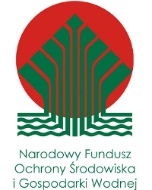 3. Ponadto oświadczamy, że:Oświadczam, że oferuję wykonanie przedmiotu zamówienia zgodnie z warunkami zapisanymi w Zapytaniu ofertowym i jego załącznikach oraz że zapewnię pełen zakres usług opisanych w Zapytaniu ofertowym.Oświadczam, że oferowane przez Nas usługi spełniają wymagania określone w zapytaniu ofertowym.Zobowiązujemy się, w przypadku wybrania przez Zamawiającego naszej oferty zawrzeć Umowę na realizację przedmiotu zamówienia, na warunkach określonych we wzorze umowy stanowiącym załącznik nr 2 do Zapytania ofertowego oraz w ofercie, w terminie i miejscu wskazanym przez Zamawiającego.Przedkładając Zamawiającemu naszą ofertę oświadczamy, że zapoznaliśmy się z treścią Ogłoszenia oraz wzorem umowy i akceptujemy je bez zastrzeżeń.Oświadczamy, że w cenie oferty zostały uwzględnione wszystkie koszty wykonania zamówienia.Oświadczam, że załączone do oferty dokumenty opisują stan prawny i faktyczny, potwierdzanych w nich okoliczności aktualny na dzień składania ofertOferta pozostaje ważna przez 30 dni licząc od upływu terminu składania ofert.Ofertę składamy na ………….. kolejno ponumerowanych stronach.Załączniki do oferty:- załącznik nr 1 - Wykaz wykonanych usług- załącznik nr 2 - Wykaz osób- załącznik nr 3 - Oświadczenie o braku powiązań osobowych lub kapitałowych pomiędzy Wykonawcą a Zamawiającym- załącznik nr 4 - Oświadczenie o spełnieniu warunków udziału w postępowaniu- ……………………………………………. - ……………………………………………..………………………………miejscowość /data..........................................................................(podpis osoby uprawnionej
 do reprezentacji Wykonawcy)